Проект «Талановиті діти – майбутнє України»Придбання костюмів для творчих колективів дитячо-юнацьких клубів.Мета: забезпечення проведення культурно-масових заходів та участь дітей у конкурсах та фестивалях різних рівнівНайменуванняОписКількістьЦіна, грн.ВартістьФото1Костюм «Лялька»Сукня являє собою купальник з рукавами-ліхтариками з вшитою пишною спідницею. Прикрашена бантиком та пояском.Матеріал - бавовна та фатин. Розміри на зріст: 116 см, 122 см. Кольори: малиновий, червоний.16400,006400,00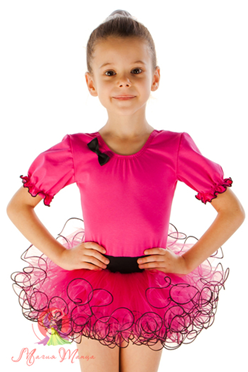 2.Сукня "Елая"Розмір - S, M.Матеріал - високоякісна стрейч-бавовна.Кольори: ніжно-рожевий, малиновий, блакитний, темно-фіолетовий.16500,008000,00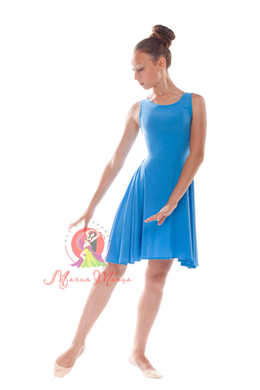 3.Купальник - туніка для танцівКомір стійка, основа виконана з високоякісної стрейч-бавовни, поверх купальника – туніка з стрейч-сітки, прикрашена атласною стрічкою.Зносостійкий, м’який, тримає форму та не заважає рухам.Колір – чорний. Для 8-10 років.12475,005700,00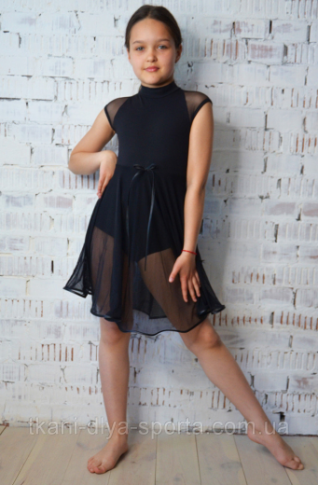 4.Купальник - туніка для танців Комір стійка, основа виконана з високоякісної стрейч-бавовни, поверх купальника – туніка з стрейч-сітки. Прикрашена пояском з бантиком.Зносостійкий, м’який, тримає форму та не заважає рухам.Колір - світло-рожевий. Для 5-6 років.18525,009450,00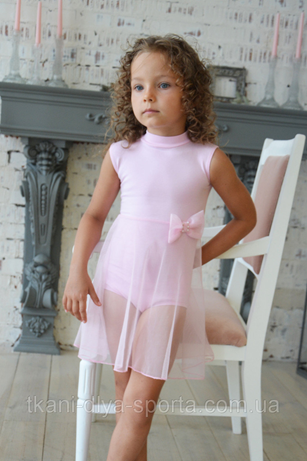 5.Вінок купальський "Сон-трава"Підходить на будь-який об'єм дорослої голови, задня частина віночка на резинці.18270,004860,00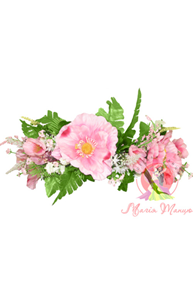 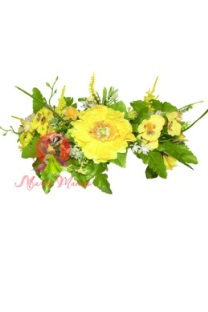 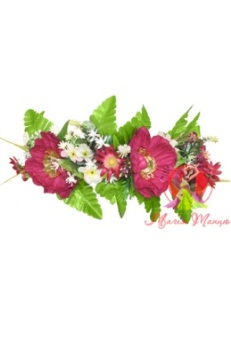 6.Вінок український "Осінь"Підходить на будь-який об'єм дорослої голови, задня частина віночка на резинці.10200,002000,00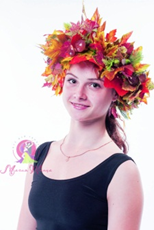 7.Спідниця-пачка для хореографіїРозмір: 116-134 см.Матеріал: фатин в чотири шари.Пояс на резинці, додатковим фіксуванням.Колір: зелений, салатовий16490,007840,00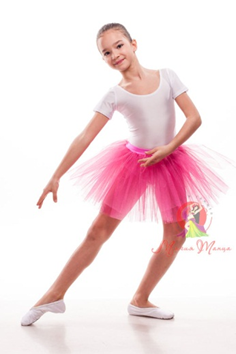 8Спідничка в українському стилі.Колір - червоний, блакитний.Декорована стрічками, мереживом та орнаментом з квітами. Два шари фатину, підкладка з атласу. Довжина 35-40 см.24320,007680,00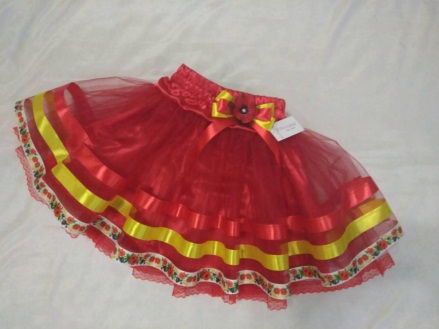 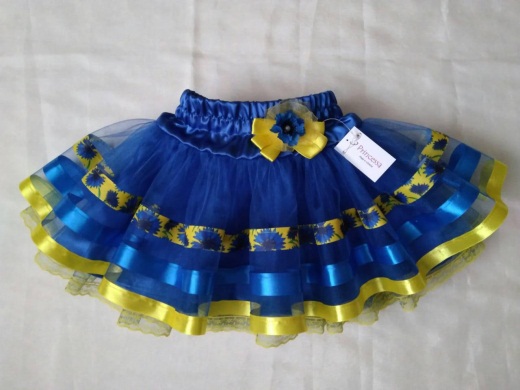 9.Костюм в українському стиліСкладається з корсетної спідниці та вишиванки для 8-10р. Спідниця по спині на шнурівці, що дозволяє регулювати щільність облягання по талії. Матеріал спідниці - габардин. Матеріал сорочки – батист.Костюм декорований машинноювишивкою, мереживом, тасьмою.101700,0017000,00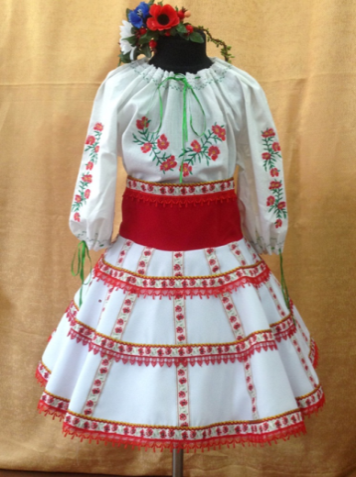 10Костюм в українському стиліКостюм: сорочка та напівспідниця для 10-14 років.1.Сорочка довга (вишивка хрестиком по виробу, рукав довгий з широким манжетом, матеріал - бавовна.2.Напівспідниця з пришивним широким поясом на шнурівці,  матеріал – габардин. Машинна вишивка.161200,0019200,00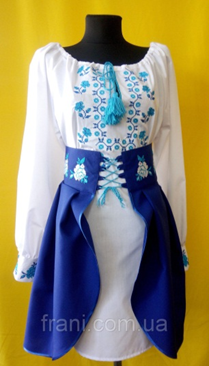 11Костюм в українському стилі Костюм: блуза та спідничка для дівчинки 5-7 років:Тканина: габардин та фатин.Колір тканини: білий, зелений.Кольори вишивки: зелений, чорний, тілесний.Блуза - габардин з елементами орнаменту, тип рукава: реглан.Спідничка: габардин та фатин, поясок на резинці, декорований бантом.14420,005880,00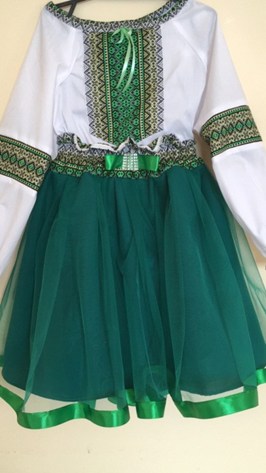 12Костюм Святого Миколая Костюм синій:-шуба на підкладці з оздобленням-хутром, сріблястою тасьмою та  аплікацією, -шапка на підкладці з оздобленням-хутром, -рукавиці, -борода.43000,0012000,00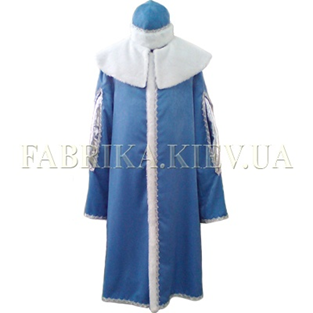 13Костюм «Стиляги»для дівчинкиКомплект для 10-12 р.:Пов’язка на голову, подовжені рукавички, пояс, плаття.Матеріал: креп-сатин, атлас, фатин16780,0012480,00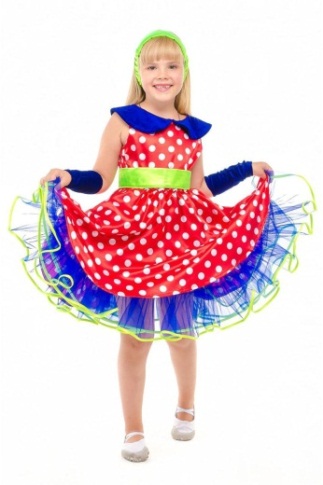 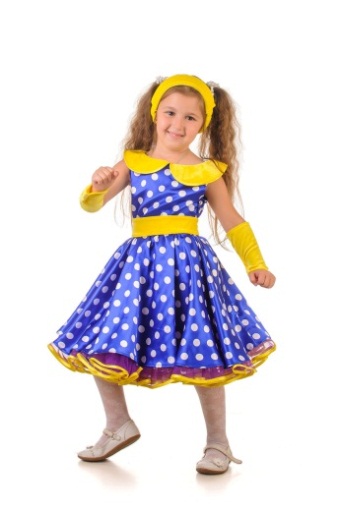 14Костюм «Стиляги»для хлопчикаКомплект для 10-12 р.:жакет, сорочка, краватка, штани.Матеріал: креп-сатин, велюр, трикотаж4670,002680,00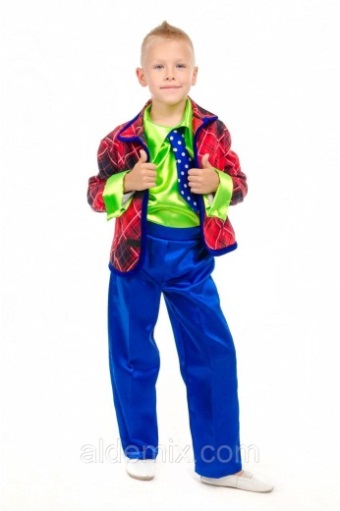 15Китайський костюмКостюм:1.Спідниця:-Сонце-кльош на резинці-Тканина (креп - сатин)-Колір (ніжно-рожевий, фіолетовий)-Довжина ( 85см)2. Пояс «корсет» на липучці:-Тканина (парча)-Колір (ніжно-рожевий з візерунками, фіолетовий з візерунками)-Ширина (15 см), довжина (60см)3. Пояс:-Тканина (креп-сатин)-Колір (ніжно-рожевий, фіолетовий)-Ширина (5см), довжина (2м)4. Укорочений халат із запахом:-Тканина (креп - сатин)-Колір (молочний)-Довжина халата (55см)-Рукава довгі, до кінців пальців розширені-Довжина рукава (50см), ширина рукава біля пальців рук (25см)-По краю халата та рукавах йде дві стрічки:Перша стрічка (колір темно-рожевий з золотистими візерунками, колір темно-фіолетовий з золотистими візерунками) ширина 1см. 5мм.Друга стрічка (з такої ж тканини, яка використовувалась у поясі «корсеті») ширина 6см.102000,0020000,00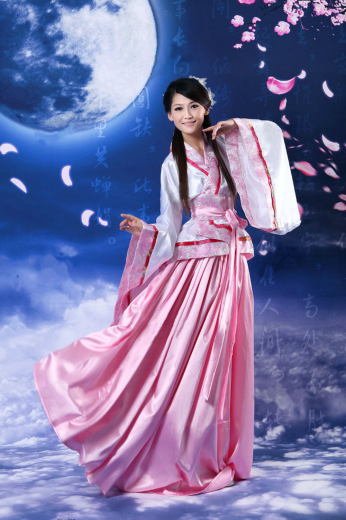 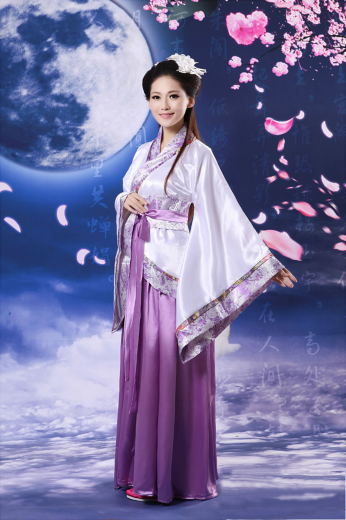 Всього141170,00Непередбачувані витрати (20%)28234,00Всього169404,00